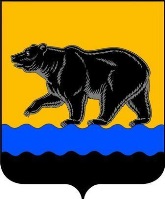 Проект	 ДУМА ГОРОДА НЕФТЕЮГАНСКАР Е Ш Е Н И ЕО внесении изменений в решение Думы города Нефтеюганска  «О бюджете города Нефтеюганскана 2021 год и плановый период 2022и 2023 годов»В соответствии с Бюджетным кодексом Российской Федерации, Федеральным законом от 06.10.2003 № 131-ФЗ «Об общих принципах организации местного самоуправления в Российской Федерации», Положением о бюджетном устройстве и бюджетном процессе в городе Нефтеюганске, утверждённым решением Думы города от 25.09.2013 № 633-V, руководствуясь Уставом города Нефтеюганска, заслушав решение комиссии по бюджету и местным налогам, Дума города решила:1.Внести в решение Думы города Нефтеюганска от 21.12.2020 №880-VI «О бюджете города Нефтеюганска на 2021 год и плановый период 2022 и 2023 годов» следующие изменения: 1.1.Пункт 1 изложить в следующей редакции: «1.Утвердить основные характеристики бюджета города Нефтеюганска (далее - бюджет города) на 2021 год:  1)общий объём доходов бюджета города в сумме 10 471 037 820 рублей;2)общий объём расходов бюджета города в сумме 11 812 201 748 рублей;3)дефицит бюджета города в сумме 1 341 163 928 рублей;4)верхний предел муниципального внутреннего долга города на 1 января 2022 года в объёме 0 рублей, в том числе верхний предел долга по муниципальным гарантиям 0 рублей;5)предельный объем муниципального внутреннего долга в размере                     3 035 856 893 рубля;6)объем расходов на обслуживание муниципального внутреннего долга 1 142 000 рублей.».1.2.Пункт 2 изложить в следующей редакции: «2.Утвердить основные характеристики бюджета города на плановый период 2022 и 2023 годов:1)общий объём доходов бюджета города на 2022 год в сумме                                 9 879 935 987 рублей и на 2023 год 9 583 244 087 рублей; 2)общий объём расходов бюджета города на 2022 год в сумме                              10 100 097 366 рублей и на 2023 год 9 737 276 287 рублей, в том числе условно утвержденные расходы на 2022 год в сумме 110 000 000 рублей и на 2023 год в сумме 220 000 000 рублей;3)дефицит бюджета города на 2022 год в сумме 220 161 379 рублей, на 2023 год 154 032 200 рублей;4)верхний предел муниципального внутреннего долга на 1 января        2023 года 0 рублей, на 1 января 2024 года 150 000 000 рублей, в том числе верхний предел долга по муниципальным гарантиям города на 2022 год в объёме 0 рублей, на 2023 год 0 рублей;5)предельный объем муниципального внутреннего долга на 2022 год в размере 3 111 885 087 рублей и на 2023 год в размере 3 193 873 987 рублей;6)объем расходов на обслуживание муниципального внутреннего долга на 2022 год 0 рублей, на 2023 год 3 148 000 рублей.».1.3.Пункт 15 изложить в следующей редакции:«15.По резервному фонду предусмотрены расходы в соответствии со статьей 81 Бюджетного кодекса Российской Федерации:1)на 2021 год в сумме 50 977 261 рубль;2)на 2022 год в сумме 5 000 000 рублей;3)на 2023 год в сумме 5 000 000 рублей.».1.4.Пункт 16 изложить в следующей редакции:«16.Установить объем бюджетных ассигнований дорожного фонда муниципального образования город Нефтеюганск:1)на 2021 год в сумме 75 491 045 рублей;  2)на 2022 год в сумме 62 250 400 рублей; 3)на 2023 год в сумме 62 250 400 рублей.».1.5.Пункт 17 изложить в следующей редакции:«17.Установить, что в целях возмещения недополученных доходов и (или) финансового обеспечения (возмещения) затрат в связи с производством (реализацией) товаров (за исключением подакцизных товаров, кроме автомобилей легковых и мотоциклов, алкогольной продукции, предназначенной для экспортных поставок, винограда, винодельческой продукции, произведенной из указанного винограда: вин, игристых вин (шампанских), ликерных вин с защищенным географическим указанием, с защищенным наименованием места происхождения (специальных вин), виноматериалов), выполнением работ, оказанием услуг предоставляются субсидии юридическим лицам (за исключением субсидий муниципальным учреждениям), индивидуальным предпринимателям, физическим лицам - производителям товаров, работ, услуг в следующих случаях:1)на возмещение недополученных доходов в связи с предоставлением населению бытовых услуг (баня) на территории города Нефтеюганска по тарифам, не обеспечивающим возмещение издержек;2)на возмещение недополученных доходов в связи с предоставлением гражданам услуги по надлежащему содержанию общего имущества в многоквартирных домах по размерам платы, не обеспечивающим возмещение издержек;3)на возмещение затрат субъектам малого и среднего предпринимательства, осуществляющим деятельность на территории города Нефтеюганска;4)на финансовое обеспечение (возмещение) затрат в связи с оказанием дополнительной помощи при возникновении неотложной необходимости в проведении капитального ремонта общего имущества в многоквартирных домах, расположенных на территории города Нефтеюганска;5)на оплату труда и начисления на оплату труда, приобретение учебников и учебных пособий, средств обучения, игр, игрушек (за исключением расходов на оплату труда работников, осуществляющих деятельность, связанную с содержанием зданий и оказанием коммунальных услуг) частным организациям, осуществляющим образовательную деятельность по реализации образовательных программ дошкольного образования;6)на создание условий для осуществления присмотра и ухода за детьми, содержания детей в частных организациях, осуществляющих образовательную деятельность по реализации образовательных программ дошкольного образования;7)на возмещение в 2022-2023 годах части затрат застройщикам (инвесторам) по строительству объектов инженерной инфраструктуры;8)на возмещение затрат по организации уличного, дворового освещения и иллюминации в г.Нефтеюганске (с учетом затрат на оплату электрической энергии, потребляемой объектами уличного, дворового освещения и иллюминации г.Нефтеюганска);9)на возмещение затрат по откачке и вывозу бытовых сточных вод от многоквартирных жилых домов, подключенных к централизованной системе водоснабжения, оборудованных внутридомовой системой водоотведения и не подключенных к сетям централизованной системы водоотведения на территории города Нефтеюганска;10)на возмещение затрат сельскохозяйственным товаропроизводителям, зарегистрированным на территории города Нефтеюганска, связанных с реализацией продукции растениеводства собственного производства;11)на возмещение затрат сельскохозяйственным товаропроизводителям, зарегистрированным на территории города Нефтеюганска, связанных с реализацией продукции животноводства собственного производства;12)на возмещение затрат сельскохозяйственным товаропроизводителям, зарегистрированным на территории города Нефтеюганска, связанных с поддержкой и развитием малых форм хозяйствования.Субсидии из бюджета города предоставляются в порядке, установленном настоящим решением и принимаемыми в соответствии с ним муниципальными правовыми актами администрации города или актами уполномоченных ею органов местного самоуправления.Муниципальные правовые акты администрации города                          (акты уполномоченных ею органов местного самоуправления) должны соответствовать требованиям статьи 78 Бюджетного кодекса Российской Федерации и общим требованиям, установленным Правительством Российской Федерации.»1.6.Пункт 19 дополнить подпунктом 4 в следующей редакции:«4)на государственную поддержку отрасли культуры в рамках регионального проекта «Культурная среда».1.7.Приложение 1 «Распределение доходов бюджета города Нефтеюганска на 2021 год по показателям классификации доходов» изложить в новой редакции согласно приложению 1 к настоящему решению. 1.8.Приложение 3 «Источники финансирования дефицита бюджета города Нефтеюганска на 2021 год» изложить в новой редакции согласно приложению 2 к настоящему решению. 1.9.Приложение 4 «Источники финансирования дефицита бюджета города Нефтеюганска на 2022 и 2023 годы» изложить в новой редакции согласно приложению 3 к настоящему решению. 1.10.Приложение 7 «Распределение бюджетных ассигнований по целевым статьям (муниципальным программам и непрограммным направлениям деятельности), группам (группам и подгруппам) видов расходов классификации расходов бюджета города Нефтеюганск на 2021 год» изложить в новой редакции согласно приложению 4 к настоящему решению. 1.11.Приложение 8 «Распределение бюджетных ассигнований по целевым статьям (муниципальным программам и непрограммным направлениям деятельности), группам (группам и подгруппам) видов расходов классификации расходов бюджета города Нефтеюганск на плановый период 2022 и 2023 годов» изложить в новой редакции согласно приложению 5 к настоящему решению.1.12.Приложение 9 «Распределение бюджетных ассигнований по разделам, подразделам классификации расходов бюджета города Нефтеюганск на 2021 год» изложить в новой редакции согласно приложению 6 к настоящему решению.1.13.Приложение 10 «Распределение бюджетных ассигнований по разделам, подразделам классификации расходов бюджета города Нефтеюганск на плановый период 2022 и 2023 годов» изложить в новой редакции согласно приложению 7 к настоящему решению.1.14.Приложение 11 «Распределение бюджетных ассигнований по разделам, подразделам, целевым статьям (муниципальным программам и непрограммным направлениям деятельности), группам (группам и подгруппам) видов расходов классификации расходов бюджета города Нефтеюганска на 2021 год» изложить в новой редакции согласно приложению 8 к настоящему решению.1.15.Приложение 12 «Распределение бюджетных ассигнований по разделам, подразделам, целевым статьям (муниципальным программам и непрограммным направлениям деятельности), группам (группам и подгруппам) видов расходов классификации расходов бюджета города Нефтеюганска на плановый период 2022 и 2023 годов» изложить в новой редакции согласно приложению 9 к настоящему решению.1.16.Приложение 13 «Ведомственная структура расходов бюджета города Нефтеюганск на 2021 год» изложить в новой редакции согласно приложению 10 к настоящему решению.1.17.Приложение 14 «Ведомственная структура расходов бюджета города Нефтеюганск на плановый период 2022 и 2023 годов» изложить в новой редакции согласно приложению 11 к настоящему решению.1.18.Приложение 15 «Программа муниципальных внутренних заимствований города Нефтеюганска на 2021 год и плановый период 2022 -2023 годы» изложить в новой редакции согласно приложению 12 к настоящему решению.2.Опубликовать решение в газете «Здравствуйте, нефтеюганцы!» и разместить на официальном сайте органов местного самоуправления города Нефтеюганска в сети Интернет.3.Решение вступает в силу после его официального опубликования. Глава города Нефтеюганска				Председатель Думы 								города Нефтеюганска		________________С.Ю. Дегтярев		__________	____Н.Е. Цыбулько«___» ________ 2021 года			          «___» ________ 2021 года№ ___